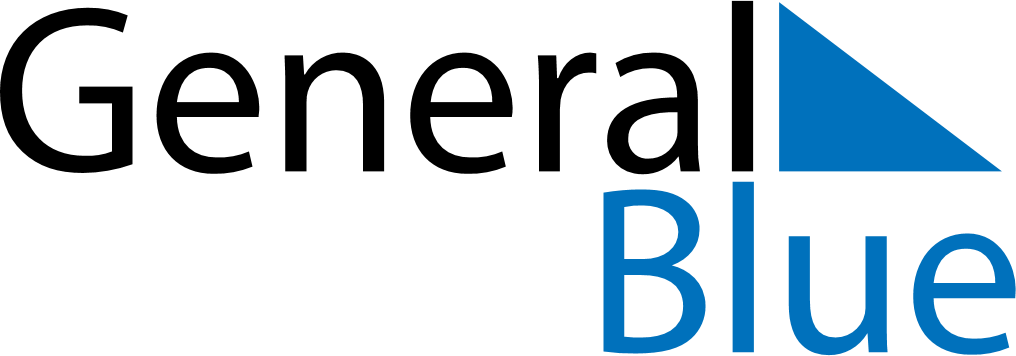 May 2022May 2022May 2022May 2022UruguayUruguayUruguaySundayMondayTuesdayWednesdayThursdayFridayFridaySaturday12345667Labour Day891011121313141516171819202021Battle of Las Piedras2223242526272728293031